Фототаблица осмотра конструкций расположенныхпо адресу: ул. Аэрофлотская, от 24.10.2023.Съёмка проводилась в 10 часов 30 минут телефоном Huawei Mate 50PROФото 1  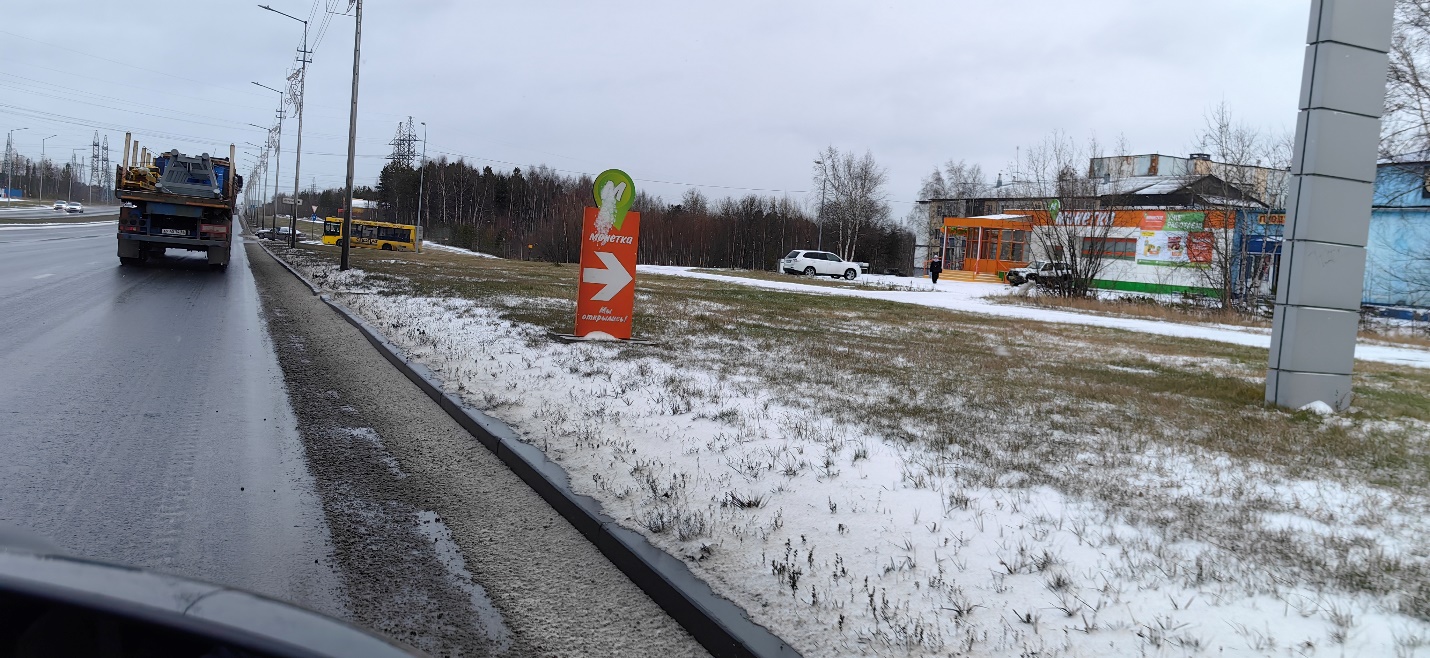 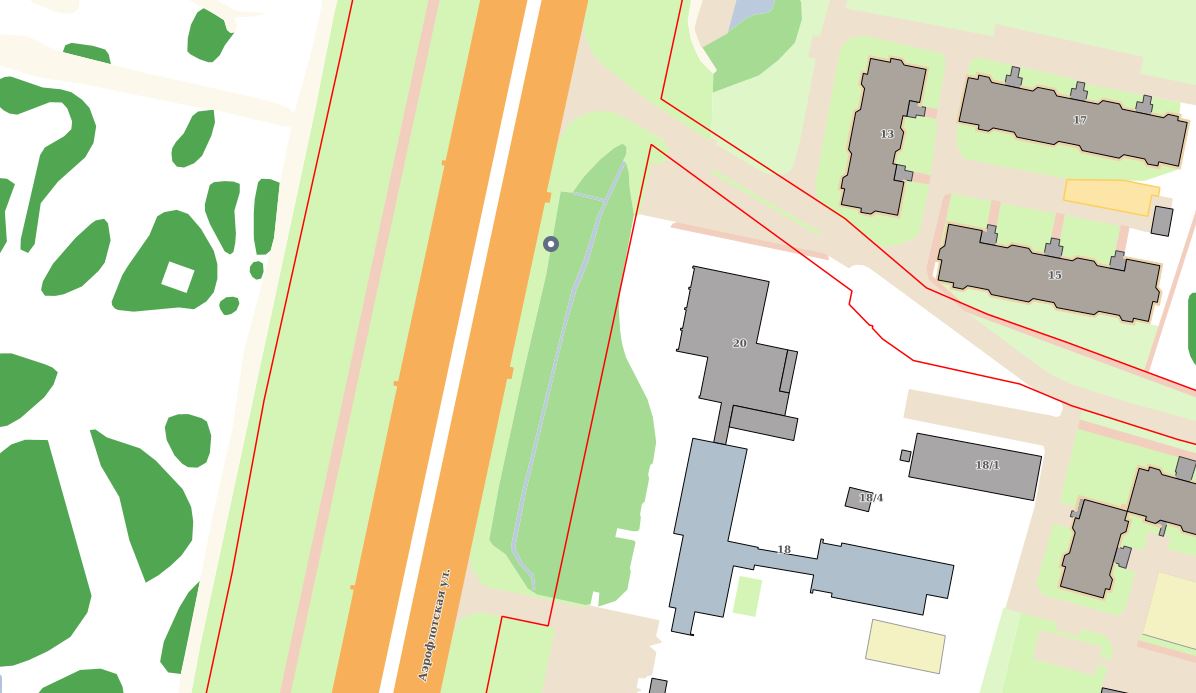 